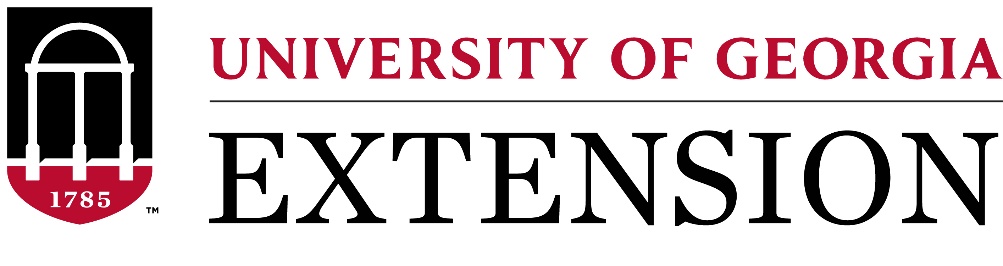 SOIL SAMPLE INSTRUCTIONSIn an effort to provide services during non-business hours, we are accepting soil samples utilizing our soil and water sample exchange box.  This box contains sampling information and supplies.  Please follow the instructions below. Fill out soil bags and payment submission slip completely with your name, address, telephone #, email address and what crop you are trying to grow (home vegetable garden, lawn, (centipede, St. Augustine, etc., fruit trees, etc.).  We can test each sample for up to 5 different crops.If you have more than one sample please number or name each bag in the Sample ID area.It is fine to bring your sample in a closed sandwich bag.   We need about 2 cups of dry soil.  Please attach a completed soil bag to your sandwich bag with either a paperclip or rubber band, which are provided in the box.  Leave your sample package in the box for us to process.A check or exact change can be left in our drop box beside the door.  Please attach a completed payment slip to your check or cash so your payment can be matched with your sample.  Each sample is $7 per bag.  Paper clips are in the box.After leaving your sample(s) & payment, please call 912-576-3219, and leave us a message so we will know we have a sample ready to process.  Please allow 2 weeks for your results to be emailed to you.Please call 912-576-3219 or email uge3039@uga.edu if you need additional assistance.  Thank You and Stay Safe!